Enkele screenshots van mijn mobile over mijn installatie (Donaat)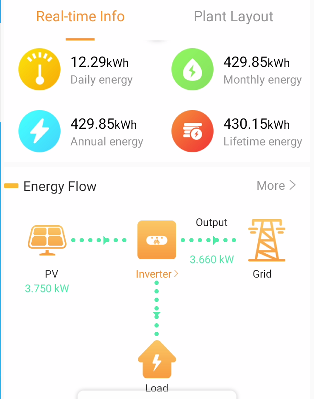 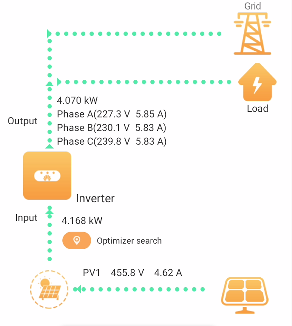 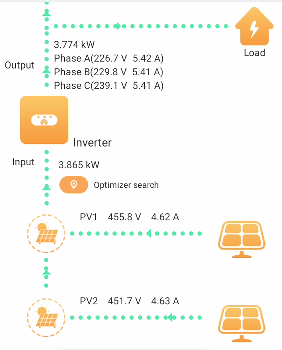 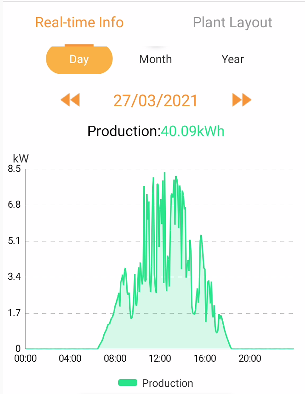 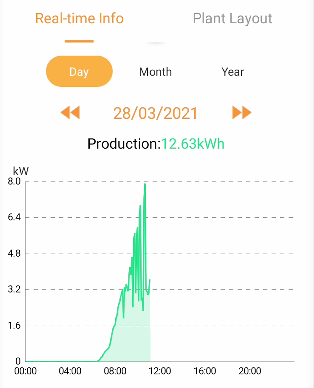 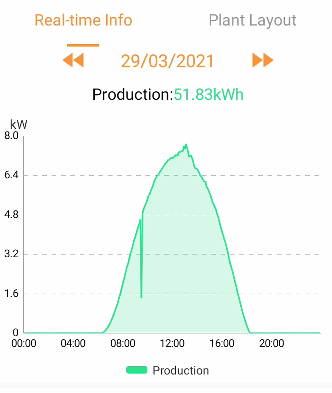 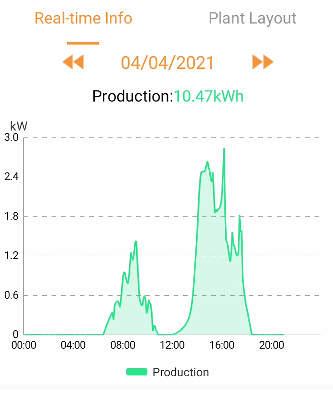 Firma die mijn installatie geplaatst heeft: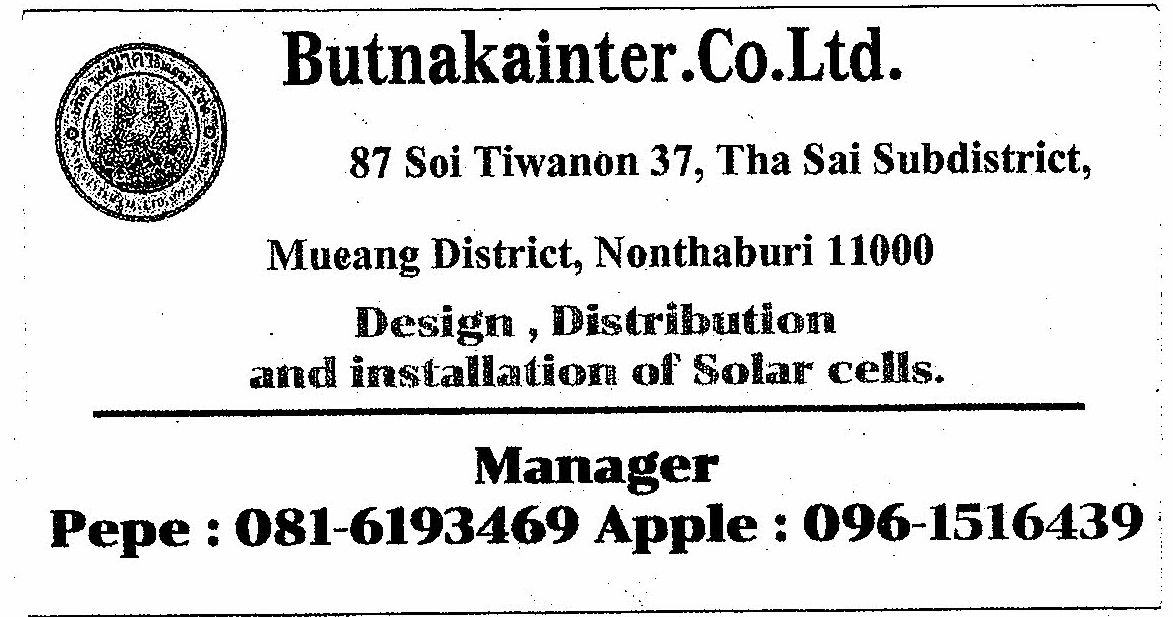 